Notulen MR vergadering 28 september 2020 via MEET 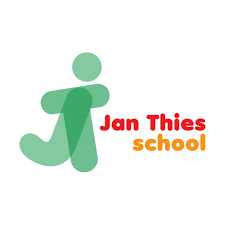 Aanwezig:  Sjoerd de Vries (voorzitter), Joukje Wientjes, Mirjan Pots, Efisia van der Laan (penningmeester), Marcel Heus (aftredend lid), Gert Kruize (secretaris), Carla Greving, Sinette Fehrman, Marianne Verdiesen, Henk Norbart (directeur) en Lisette Middendorp-Bolley (notulist)Opening vergadering en vaststellen agendaSjoerd opent de vergadering en heet iedereen welkom. Deze vergadering zal in het teken staan van de uitslag van de enquête over het 5 gelijke dagen model.Welkom heten nieuwe ledenAlle leden van de MR stellen zich voor.Nieuwe leden zijn:Mirjan PotsEfisia van der LaanUitslag verkiezing MRTwee ouders hebben zich aangemeld voor de MR; Mirjan Pots en Efisia van der Laan. Sjoerd de Vries was herkiesbaar. Joukje Wientjes blijft lid van de MR.Hierdoor was het niet nodig om een verkiezing te houden. Taakverdeling MRSjoerd de Vries is de voorzitter.Gert Kruize is de secretaris.Efisia van der Laan is de penningmeester.Notulen/actiepuntenlijstDe notulen van de vorige MR-vergadering en de bijbehorende actiepuntenlijst worden de volgende keer besproken.MededelingenDirecteur:De komende maanden zijn de traditionele feestmaanden met Sint-Maarten, Sinterklaas en Kerst. Stichting Primah heeft in het kader van corona voor al haar scholen een “richtlijn feesten” opgesteld. Er mogen geen grootschalige feesten worden georganiseerd. Het gaat er om dat alles op een veilige manier georganiseerd wordt. Dit betekent onder andere dat er wel lampionnen worden gemaakt, maar er geen lampionnenshow wordt georganiseerd. Vanuit de diversie commissies zullen er alternatieven worden bedacht.Efisia:Vraagt zich af of er gestemd moet worden voor cluster 2 van de GMR. De directeur geeft aan dat er vanuit de MR alleen gestemd wordt voor cluster 1, omdat dit cluster voor de grote scholen geldt. De Jan Thiesschool is binnen de stichting een grote school. Mirjan:Vraagt of de “richtlijn feesten” gedeeld wordt met ouders. De directeur geeft aan, dat dit in het maandbulletin van oktober komt.Uitslag enquête 5 gelijke dagen modelCarla, Marcel en de directeur waren de commissieleden voor het organiseren van de enquête en het verwerken van de uitslagen.Een grote meerderheid van de ouders heeft gekozen voor het 5 gelijke dagen model. Het advies van de commissie luidt dan ook om dit advies over te nemen.In de MR wordt ook positief gestemd voor het 5 gelijke dagen model. Het 5 gelijke dagen model zal worden ingevoerd. Marcel zal nog een korte brief sturen naar de directeur over de uitslag.De ouders worden via het maandbulletin op de hoogte gebracht van de uitslag.Consequenties uitslag enquêteDe uitslag van de enquête heeft consequenties voor het aantal onderwijsuren. Iedere leerling moet in zijn of haar achtjarige schoolcarrière een bepaald aantal uren maken (minimaal 7520 uur).De huidige groep 4 komt niet aan deze uren. Een oplossing is om deze groep vanaf januari elke dag 5 minuten eerder op school te laten komen. Voor iedere groep zijn er consequenties wat betreft het aantal uren. Zo zijn er groepen die straks meer uren naar school gaan. Voor deze uren zal een invulling gezocht moeten worden. Vanwege het aanpassen van de schooltijden zullen ook de schoolgids, Scholen op de kaart en de website aangepast moeten worden.De MR moet instemmen met de nieuwe schoolgids, als het lukt zal de schoolgids de eerstvolgende vergadering worden vastgesteld.De margedagen zullen iets worden aangepast, dit zal op een later tijdstip met de ouders gecommuniceerd worden.Mirjan vraagt waarom er gekozen is voor 4 jaar lang 5 minuten langer naar school en waarom bijvoorbeeld niet 2 jaar lang 10 minuten langer naar school. Of waarom laten we niet alle klassen 5 minuten langer naar school gaan, dit is ook prettig voor ouders die hun kinderen naar school brengen. Daarnaast geeft Mirjan aan dat je bijvoorbeeld ook het kerstdiner verplicht zou kunnen stellen, dan heb je al weer 2 uur binnen gehaald. De directeur neemt de opmerkingen van Mirjan mee.Communicatie naar ouders: De ouders zullen op een later tijdstip horen wat de precieze schooltijden worden voor elke groep en wat er aangepast is in de margedagen.  Dit wordt nu niet meegenomen in het maandbulletin.Besteding restant budget MRSjoerd heeft in de Schakel en de Assercourant gelezen, dat de WMD een watertap op school kan aanbieden met 75% korting. De rest zou dan gefinancierd kunnen worden vanuit het restant budget van de MR.Gert wil graag eerst wat meer informatie over de watertap.Marianne vraagt hoeveel geld er nog over is. Sjoerd schat in dat dit zo 1500 tot 2000 euro is.Misschien zijn er nog andere ideeën, dit komt voor de volgende keer op de agenda.Rondvraag:Carla heeft met de vorige penningmeester afgesproken, dat Lisette 25 euro per vergadering ontvangt voor het notuleren tijdens de MR-vergaderingen.Sjoerd stelt voor om de volgende keer weer af te spreken in school, mits de  corona maatregelen dit toelaten.ActiepuntenlijstVolgende vergadering: Maandag 26 oktober 2020 19.30 uur127.Afspraak met Marjan Roelvink kinderopvang i.v.m. 5 gelijke dagen modelDirecteurDinsdag 1 september128. Stukje in maandbulletin schrijvenJoukjeOktober129.Communicatie naar ouders over consequenties 5 gelijke dagen modelDirecteurOktober130. Besteding restant budget MRIedereenMaandag 26 oktober